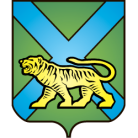 ТЕРРИТОРИАЛЬНАЯ ИЗБИРАТЕЛЬНАЯ КОМИССИЯ
ГОРОДА УССУРИЙСКАРЕШЕНИЕг. Уссурийск
О назначении В.В. Твердяковачленом участковой избирательной комиссии с правом решающего голосаизбирательного участка № 2801На основании решения территориальной избирательной комиссии города Уссурийска от 08 февраля 2018 года № 66/523 «Об освобождении члена участковой   избирательной комиссии с правом  решающего голоса избирательного  участка № 2801 В.Н. Подобреева от обязанностей члена комиссии  до истечения срока полномочий», в соответствии с частью 7 статьи 28 Федерального закона «Об основных гарантиях избирательных прав и права на участие в референдуме граждан Российской Федерации», частью 8 статьи 31 Избирательного кодекса Приморского края, решением Избирательной комиссии Приморского края от 15 мая   2013 года № 860/138 «О кандидатурах,  зачисленных в резерв составов участковых комиссий Приморского края избирательных участков  с № 2801 по № 2869,  с № 3801 по № 3831»   территориальная избирательная комиссия города УссурийскаРЕШИЛА:1. Назначить членом участковой избирательной комиссии с правом решающего голоса избирательного участка № 2801 Твердякова Виталия Владимировича, 22.03.1939 года рождения, образование высшее, пенсионера, кандидатура предложена политической партией «КОММУНИСТИЧЕСКАЯ ПАРТИЯ РОССИЙСКОЙ ФЕДЕРАЦИИ».2. Направить настоящее решение в участковую избирательную комиссию избирательного участка № 2801 для сведения и ознакомления Твердякова В.В.3. Выдать члену участковой избирательной комиссии с правом решающего голоса избирательного участка № 2801 Твердякова В.В. удостоверение установленного образца.Разместить настоящее решение на официальном сайте администрации Уссурийского городского округа в разделе «Территориальная избирательная комиссия города Уссурийска» в информационно-телекоммуникационной сети «Интернет».Председатель комиссии	                                  	             О.М. МихайловаСекретарь комиссии					                             С.В. Хамайко19 февраля 2018 года                         № 66/527